Valberedningens förslag till styrelse 2021	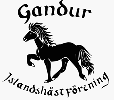 Ordförande 1 år	Maria Hallberg Johansson		Omval 2021(Vice ordförande 2 år	Camilla Munk Spur		Kvarstår sedan 2020)Kassör 2 år		Marie-Louise Mutell		Omval 2021--Ordinarie ledamot/
Sekreterare 2 år	Ann-Christin Wallin Svensson	Fyllnadsval 1 år 2021(Ordinarie ledamot 2 år	Kristin Svensson		Kvarstår sedan 2020)Ordinarie ledamot 2 år	Emilia Lif			Nyval 2021--Ledamot suppleant 1 år	Liselott Dahl			Nyval 2021Ledamot suppleant 1 år	Wilma Kristensson		Nyval 2021Ungdomsrepresentant 1 år 	Sandra Nilsson		Nyval 2021Ungdomsrepresentant 1 år	Thor Eriksson			Nyval 2021Ungdom suppleant 1 år	Elvira Bach			Nyval 2021Ungdom suppleant 1 år	Linn Bergljung			Nyval 2021Revisor 1 år		Lena Eriksson			Omval 2021Revisor 1 år		Birgitta Persson		Omval 2021	Revisorsuppleant 1 år	Christer Magnusson		Omval 2021Kontakta gärna valberedningen via sammankallande Jeanette Wiberg (jeanettelandgren@hotmail.com) om du har några frågor 😊Valberedningen består av: Jeanette Wiberg, Eva Thörnqvist & Jennie Filipsson Eriksson